Glemt adgangskodeGå til http://kort.msdi.dk/spatialmap?profile=msdi Tryk på Glemt adgangskode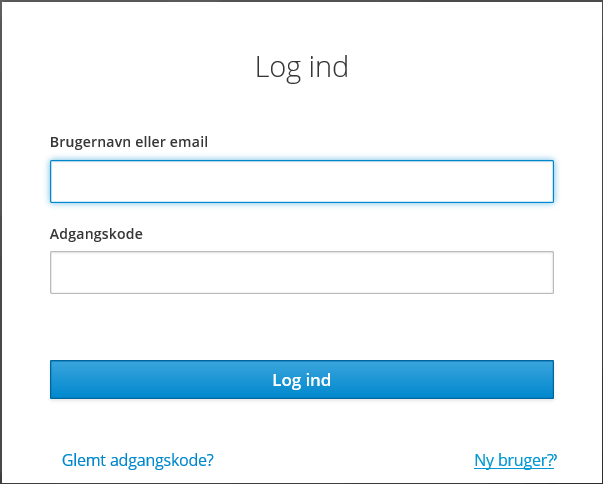 Indtast brugernavn eller email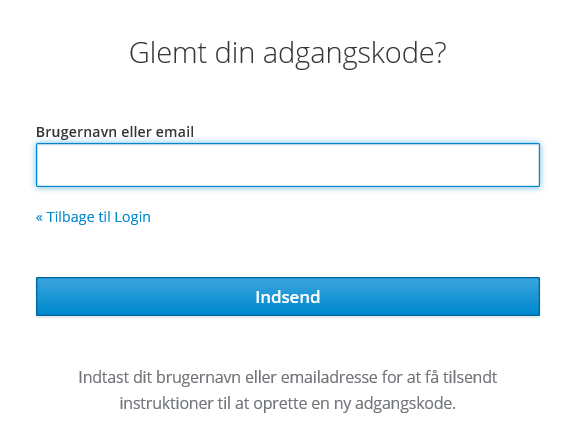 Du kan nu tjekke din mail: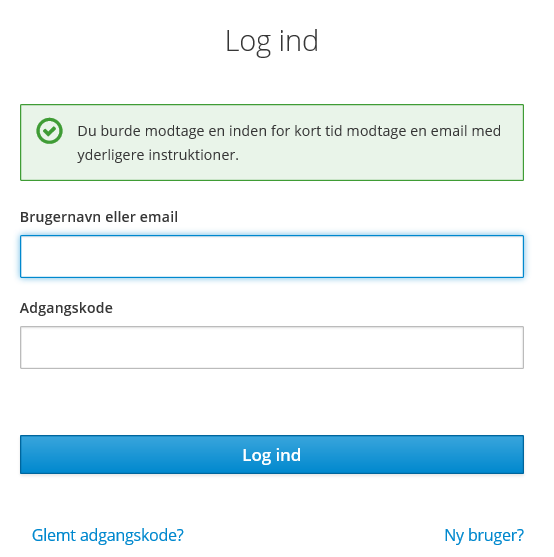 